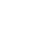 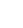 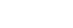 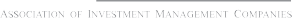 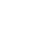 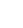 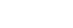 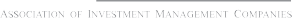 ข้อตกลงและเงื่อนไขของข้อมูลเปรียบเทียบผลการดำเนินงานแบบเปอร์เซ็นต์ไทล์(Disclaimer of Peer group Fund Performance)ผลการดำเนินงานในอดีตของกองทุน มิได้เป็นสิ่งยืนยันถึงผลการดำเนินงานในอนาคตผู้ลงทุนสามารถดูข้อมูลฉบับเต็มได้ที่ www.aimc.or.thผลการดำเนินงานของกองทุนที่การเปรียบเทียบแบ่งตามประเภทกองทุนรวมภายใต้ข้อกำหนดของสมาคมบริษัทจัดการลงทุน โดยกองทุนที่จะถูกเปรียบเทียบผลการดำเนินงานในแต่ละช่วงเวลากับกองทุนประเภทเดียวกันในระดับเปอร์เซ็นต์ไทล์ (Percentiles) ต่างๆ โดยแบ่งออกเป็น 5th Percentile	แสดงผลการดำเนินงานของกองทุนอันดับที่ 5 เปอร์เซ็นต์ไทล์ (Top 5% performance)25th Percentile	แสดงผลการดำเนินงานของกองทุนอันดับที่ 25 เปอร์เซ็นต์ไทล์ (Top 25% performance)50th Percentile	แสดงผลการดำเนินงานของกองทุนอันดับที่ 50 เปอร์เซ็นต์ไทล์ (Median performance)75th Percentile	แสดงผลการดำเนินงานของกองทุนอันดับที่ 75 เปอร์เซ็นต์ไทล์ (Bottom 25% performance)95th Percentile	แสดงผลการดำเนินงานของกองทุนอันดับที่ 95 เปอร์เซ็นต์ไทล์ (Bottom 5% performance)ผลตอบแทนที่มีอายุเกินหนึ่งปีนั้นมีการแสดงเป็นผลตอบแทนต่อปี เมื่อผู้ลงทุนทราบผลตอบแทนของกองทุนที่ลงทุน สามารถนำไปเปรียบเทียบกับเปอร์เซ็นต์ไทล์ตามตาราง จะทราบว่ากองทุนที่ลงทุนนั้นอยู่ในช่วงที่เท่าใดของประเภทกองทุนรวมนั้นAIMC CategoryPeer PercentileReturn (%)Return (%)Return (%)Return (%)Return (%)Return (%)Standard Deviation (%)Standard Deviation (%)Standard Deviation (%)Standard Deviation (%)Standard Deviation (%)Standard Deviation (%)AIMC CategoryPeer Percentile3M6M1Y3Y5Y10Y3M6M1Y3Y5Y10Y5th Percentile0.330.671.331.571.972.020.040.040.040.090.150.2125th Percentile0.310.621.201.461.871.950.050.050.050.100.170.22Money Market General50th Percentile0.280.551.101.381.761.820.050.050.050.100.170.2375th Percentile0.250.510.991.191.601.590.060.050.050.110.180.2495th Percentile0.180.360.701.061.500.760.090.070.070.120.192.905th Percentile0.320.641.241.431.781.850.040.040.040.070.150.2225th Percentile0.280.561.101.341.661.810.040.040.040.080.160.22Money Market Government50th Percentile0.270.531.031.211.621.770.050.050.050.080.170.2375th Percentile0.260.510.991.181.581.740.050.050.050.090.180.2395th Percentile0.230.460.810.881.501.690.060.050.050.100.180.255th Percentile0.490.981.742.232.732.670.040.040.040.100.160.2125th Percentile0.410.811.441.812.192.210.050.050.050.120.180.24Short Term General Bond50th Percentile0.370.731.351.682.082.050.060.060.060.140.200.3075th Percentile0.310.621.251.571.951.860.100.090.090.200.240.4495th Percentile0.230.440.841.081.571.760.270.220.160.350.430.825th Percentile0.550.961.711.662.161.710.040.040.030.090.160.2225th Percentile0.420.861.621.521.861.560.040.040.040.090.200.25Short Term Government Bond50th Percentile0.310.581.231.151.621.370.070.080.070.120.210.2875th Percentile0.250.410.750.931.461.330.100.130.110.170.270.2895th Percentile0.170.280.520.721.211.310.300.260.220.250.350.285th Percentile0.771.482.072.963.413.310.130.150.210.410.430.5425th Percentile0.661.251.582.692.932.710.210.230.290.570.590.92Mid Term General Bond50th Percentile0.591.091.302.342.662.480.300.310.390.660.691.0575th Percentile0.491.001.122.082.452.260.350.350.440.780.811.4595th Percentile0.340.720.781.682.031.860.440.460.580.951.042.475th Percentile2.043.497.414.344.494.941.161.452.172.412.393.3725th Percentile1.631.842.173.163.554.671.771.862.803.413.074.22Global Bond Discretionary F/X Hedge or Unhedged50th Percentile0.901.021.16-0.872.284.332.222.273.104.145.225.2875th Percentile0.600.14-1.45-2.001.503.992.752.963.485.415.396.3595th Percentile-1.15-4.02-3.49-3.98-0.833.725.505.566.946.266.117.205th Percentile1.252.005.843.824.164.670.560.580.820.610.780.5725th Percentile0.831.573.923.063.984.030.891.131.751.611.741.55Conservative Allocation50th Percentile0.511.432.962.373.543.611.071.292.011.782.282.6575th Percentile0.370.812.411.923.332.971.431.712.371.982.873.8595th Percentile0.250.500.681.182.051.802.252.313.412.313.555.075th Percentile2.844.7811.415.787.788.871.462.073.373.273.897.9825th Percentile1.433.377.614.175.967.812.242.774.524.456.1711.17Moderate Allocation50th Percentile0.941.835.712.315.397.163.133.796.475.457.4112.5975th Percentile0.611.183.751.794.576.323.624.787.846.708.5214.4295th Percentile0.130.411.491.003.554.374.895.468.457.079.9515.36AIMC CategoryPeer PercentileReturn (%)Return (%)Return (%)Return (%)Return (%)Return (%)Standard Deviation (%)Standard Deviation (%)Standard Deviation (%)Standard Deviation (%)Standard Deviation (%)Standard Deviation (%)AIMC CategoryPeer Percentile3M6M1Y3Y5Y10Y3M6M1Y3Y5Y10Y5th Percentile2.895.9015.058.8810.2910.971.881.773.485.066.1415.7225th Percentile1.752.809.884.879.0210.103.254.127.228.8111.6217.98Aggressive Allocation50th Percentile0.621.497.463.166.979.415.096.0410.279.5012.7218.9275th Percentile-0.430.734.002.046.158.266.177.1811.8210.1513.7520.4595th Percentile-1.90-3.920.261.123.916.318.979.2414.1612.3115.2921.945th Percentile4.627.8611.812.586.072.593.093.603.995.326.329.8925th Percentile2.446.319.281.264.531.843.714.024.506.656.4312.56Foreign Investment Allocation50th Percentile1.884.577.35-0.923.590.454.584.354.786.926.9413.9675th Percentile1.103.455.02-2.262.58-0.665.544.795.288.868.3214.4695th Percentile-1.70-0.97-3.10-2.691.13-0.738.949.558.989.329.5214.975th Percentile4.467.8119.728.9912.2112.794.515.518.857.9911.4516.8425th Percentile2.784.8413.056.2010.1811.895.226.2911.119.1612.4318.68Equity General50th Percentile1.573.069.734.908.6310.255.656.9311.899.7913.3519.9375th Percentile-0.101.267.012.486.959.277.307.8612.6910.7414.4020.6695th Percentile-1.87-3.503.250.234.286.309.159.6115.5513.4415.7022.025th Percentile2.725.7714.146.1810.2711.814.846.5011.329.1011.9120.4925th Percentile1.854.9612.794.617.9710.394.896.5911.699.7312.0721.04Equity Large Cap50th Percentile1.594.4112.103.557.069.855.196.7311.8710.5512.3021.6275th Percentile1.003.139.892.876.489.375.417.1012.0210.7012.9521.8495th Percentile-0.271.567.690.585.298.705.887.4412.3811.1614.1922.065th Percentile5.037.6919.568.477.537.8213.7210.8325th Percentile1.160.9916.017.919.049.2015.1911.59Equity Small - Mid Cap50th Percentile-0.920.009.827.2210.5110.3516.8112.5575th Percentile-1.12-1.106.276.5211.2411.0717.1113.5095th Percentile-2.48-5.234.785.9611.3312.8222.3914.275th Percentile1.285.7712.473.067.409.814.486.6111.4010.6611.9321.3925th Percentile0.844.8112.332.887.169.754.836.7711.5610.7312.0321.60SET 50 Index Fund50th Percentile0.764.5412.112.516.789.424.866.7911.5910.9012.1121.6575th Percentile0.684.4611.592.186.529.194.886.8111.6410.9712.2321.7295th Percentile0.633.9311.511.836.258.645.287.6915.0711.0012.2821.735th Percentile-1.433.0219.153.563.876.8510.3213.7916.7814.9825th Percentile-1.552.7917.063.483.347.8810.3513.7917.0815.00Energy50th Percentile-1.921.6015.983.062.688.2310.3813.8317.2615.0275th Percentile-2.031.1115.512.562.408.4610.6214.4417.3315.1195th Percentile-2.700.7814.482.282.1712.6512.0515.7617.3915.185th Percentile4.8013.8112.17-2.990.206.336.888.748.1610.2925th Percentile4.069.997.51-3.84-1.766.927.078.978.5611.05ASEAN Equity50th Percentile2.414.102.92-4.91-4.227.448.0210.179.0711.9975th Percentile1.642.34-3.13-5.97-6.679.168.6510.639.5712.9395th Percentile-0.580.55-8.08-6.83-8.639.819.2810.899.9713.68AIMC CategoryPeer PercentileReturn (%)Return (%)Return (%)Return (%)Return (%)Return (%)Standard Deviation (%)Standard Deviation (%)Standard Deviation (%)Standard Deviation (%)Standard Deviation (%)Standard Deviation (%)AIMC CategoryPeer Percentile3M6M1Y3Y5Y10Y3M6M1Y3Y5Y10Y5th Percentile9.1921.5927.478.7911.573.506.897.319.1910.7410.4517.3725th Percentile7.5918.4023.396.129.403.508.098.009.8212.0410.9117.37Asia Pacific Ex Japan50th Percentile5.6516.1517.483.216.613.508.638.8710.9213.4213.1217.3775th Percentile4.3314.6115.851.044.803.509.549.8211.8015.6313.9617.3795th Percentile1.6310.068.02-2.063.753.5011.7211.3814.9016.3415.3417.375th Percentile9.7722.2530.7114.9810.862.588.528.4910.4615.1613.0420.5725th Percentile8.4820.5327.236.347.772.5810.6210.0011.5920.1116.7820.57Greater China Equity50th Percentile7.2312.6021.102.994.372.5810.9310.9012.6521.5519.4520.5775th Percentile2.0010.0515.221.573.912.5811.4611.6713.9422.8820.1420.5795th Percentile0.245.1112.670.503.272.5811.8311.8814.5026.9524.8220.575th Percentile7.6513.5626.288.8910.29-1.188.727.999.2611.9110.9219.2425th Percentile5.3911.9421.695.339.51-1.399.278.419.8512.3911.5519.30European Equity50th Percentile3.579.7617.112.888.54-1.6510.549.4410.5913.0712.3419.3975th Percentile1.337.0814.13-0.027.56-1.9111.6110.4011.4513.6113.1319.4795th Percentile0.355.6213.23-1.256.79-2.1112.9811.2712.5915.0913.7719.545th Percentile6.7316.5825.212.684.71-0.548.918.6110.3310.9510.7219.7025th Percentile4.1714.2219.671.663.73-0.5410.099.4211.3513.0312.2419.70Global Emerging Market50th Percentile3.4410.8113.990.172.52-0.5411.9711.6912.9815.2114.3019.7075th Percentile1.326.7812.41-4.35-0.01-0.5413.2613.3014.6817.6516.9119.7095th Percentile-3.162.228.87-7.36-4.75-0.5425.2021.6522.5222.6319.6519.705th Percentile7.7616.3722.466.7512.763.166.215.966.979.298.4214.8725th Percentile5.0611.3517.113.829.421.967.056.867.859.958.9915.31Global Equity50th Percentile3.737.6713.272.167.261.528.107.838.6711.0310.3017.2175th Percentile2.325.767.54-3.151.391.448.998.819.6313.1813.5917.8095th Percentile-6.04-2.52-9.29-14.64-8.71-0.9317.5615.3018.9830.3428.1721.105th Percentile6.2017.0814.6411.9019.017.758.4510.9116.6614.7525th Percentile6.0715.5112.1810.3417.7810.0210.4212.6216.7114.85Health Care50th Percentile5.7714.859.548.4016.2411.1111.5513.6916.7814.9875th Percentile5.2410.318.366.4614.7011.2611.9614.0916.8415.1095th Percentile4.325.753.134.9113.4711.5012.0614.2216.8915.205th Percentile5.1424.5423.209.9514.199.139.8012.1215.2815.8725th Percentile4.9621.1421.599.7213.8510.9910.9213.0415.4716.59India Equity50th Percentile4.6119.6016.529.4413.4311.3611.7414.2115.7117.4875th Percentile3.5917.2616.329.1513.0111.4812.0714.5615.9518.3795th Percentile1.7514.559.758.9212.6715.2014.1915.5316.1519.095th Percentile11.5816.3340.0916.789.60-0.659.478.7511.2412.0720.1621.2525th Percentile6.967.5528.5710.539.60-0.659.9511.3413.4012.9120.1621.25Japan Equity50th Percentile5.905.7927.688.689.60-0.6510.3411.8714.1415.4720.1621.2575th Percentile5.005.3325.937.089.60-0.6510.8112.1815.3915.9820.1621.2595th Percentile4.384.2012.884.139.60-0.6513.8416.3818.9318.2420.1621.25AIMC CategoryPeer PercentileReturn (%)Return (%)Return (%)Return (%)Return (%)Return (%)Standard Deviation (%)Standard Deviation (%)Standard Deviation (%)Standard Deviation (%)Standard Deviation (%)Standard Deviation (%)AIMC CategoryPeer Percentile3M6M1Y3Y5Y	10Y5Y	10Y3M6M1Y3Y5Y	10Y5Y	10Y5th Percentile5.8015.0722.0212.7613.236.787.018.0510.159.8025th Percentile2.747.9418.048.8412.937.177.258.2410.339.95US Equity50th Percentile2.165.8415.868.3512.468.338.999.2710.6110.3775th Percentile1.532.7913.157.7110.8811.169.8510.2612.2510.7095th Percentile0.23-1.2210.782.493.7412.7312.2113.9313.1912.715th Percentile6.728.805.226.266.474.665.168.089.8810.8925th Percentile4.575.193.814.576.386.657.609.8211.1210.93Fund of Property Fund - Foreign50th Percentile3.514.451.813.866.287.298.1810.4911.6710.9775th Percentile2.330.77-2.503.596.188.879.9912.7512.4211.0195th Percentile-0.92-3.59-7.832.936.0910.5410.6313.7914.1111.055th Percentile3.497.857.6313.0614.193.463.535.327.068.6525th Percentile1.084.016.1210.099.553.483.585.487.228.70Fund of Property Fund - Mixed50th Percentile0.993.704.399.149.553.953.775.727.498.7075th Percentile-0.81-0.230.928.339.324.274.005.867.698.7895th Percentile-1.58-1.49-1.757.859.144.594.106.157.988.795th Percentile1.801.76-3.329.9010.214.013.866.506.158.3325th Percentile-2.71-3.27-4.129.099.834.594.206.646.418.61Fund of Property Fund - Thai50th Percentile-3.62-4.70-4.768.379.355.664.746.767.118.9575th Percentile-4.35-5.48-5.016.028.876.124.987.248.089.2995th Percentile-5.55-7.20-7.355.218.496.796.587.848.859.565th Percentile2.417.1314.3019.4218.331.686.495.799.615.277.8124.8825th Percentile1.092.874.667.499.761.689.3110.4412.037.589.8024.88Free Hold50th Percentile-0.830.51-0.362.185.041.6811.5813.0414.1812.0315.4324.8875th Percentile-4.77-4.11-11.72-8.64-1.041.6815.5720.3723.8614.8922.0224.8895th Percentile-13.38-18.04-24.99-15.94-5.561.6825.3637.8542.1136.9063.4624.885th Percentile4.7813.0118.7018.5717.9817.357.547.808.587.2210.1913.3625th Percentile0.000.908.3413.1511.6214.8510.9311.0612.219.9611.7513.89Mixed (between free and lease hold)50th Percentile-2.50-2.34-2.509.168.137.4213.8914.6313.4711.5714.7716.0675th Percentile-9.33-10.02-9.185.15-1.043.0619.9917.8318.1218.1118.7818.0495th Percentile-13.42-20.87-19.87-10.12-13.81-8.2829.3430.0726.2423.3822.4721.775th Percentile-6.18-13.19-11.54-34.26-19.0718.3917.0621.2423.3620.8725th Percentile-8.07-16.89-12.88-35.19-19.6123.9521.4127.5827.7224.23Commodities Energy50th Percentile-8.99-18.10-13.15-35.59-19.7424.2821.6528.0328.0424.3775th Percentile-9.62-21.19-15.97-35.86-19.9625.0321.8728.1728.1624.5995th Percentile-11.34-21.53-18.71-36.31-20.8529.3925.5831.1829.0124.965th Percentile-0.046.57-6.35-1.13-3.985.148.318.7710.3012.6014.4417.3325th Percentile-0.186.20-6.83-1.84-4.335.148.848.9910.7713.0014.8517.33Commodities Precious Metals50th Percentile-0.265.62-7.20-2.15-4.745.149.209.7011.3613.7615.6217.3375th Percentile-1.321.41-9.36-2.57-4.995.149.4010.1211.6914.1916.0517.3395th Percentile-2.051.09-10.55-2.99-5.245.149.7010.5211.9914.4116.3417.33AIMC CategoryPeer PercentileReturn (%)Return (%)Return (%)Return (%)Return (%)Return (%)Standard Deviation (%)Standard Deviation (%)Standard Deviation (%)Standard Deviation (%)Standard Deviation (%)Standard Deviation (%)AIMC CategoryPeer Percentile3M6M1Y3Y5Y10Y3M6M1Y3Y5Y10Y5th Percentile2.604.0710.522.710.711.332.595.7825th Percentile1.733.7610.462.681.161.613.055.79High Yield50th Percentile1.583.7010.312.651.772.933.055.8075th Percentile1.073.689.632.622.032.943.065.8195th Percentile0.760.909.052.593.813.914.895.825th Percentile3.796.3314.658.0710.3312.523.634.918.216.788.6414.5725th Percentile1.964.4711.934.818.8410.334.896.319.988.7411.8217.51LTF50th Percentile1.023.009.073.427.109.345.546.8011.669.7712.7819.7875th Percentile-0.121.136.682.005.767.276.667.7912.1410.5513.5820.9895th Percentile-1.74-2.953.590.273.505.189.119.6013.5511.3514.8921.87